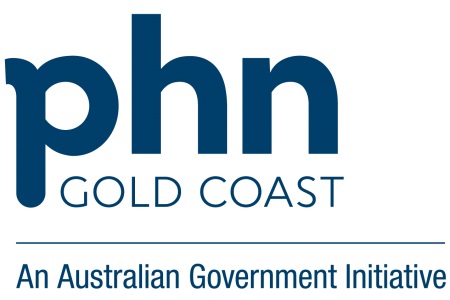 Gold Coast Primary Health NetworkPsychological Services ProgramProvisional Referral Aboriginal and Torres Strait IslanderGold Coast Primary Health Network (GCPHN) can provide short term psychological intervention with an approved Psychological Services Mental Health Professional, for financially disadvantaged people who have self-harmed, attempted suicide, or have experienced suicidal ideation and are being discharged by the Acute Care Team.  Please note: The Psychological Services Suicide Prevention Program is not a crisis service and when considering if a person requires access to psychological services, all referral options should be considered.  Person requires psychological servicesReferral options available:Eligibility CriteriaEligible individuals for the GCPHN Psychological Services Program may hold either a current care or pension card, or are experiencing financial disadvantage (document evidence in Additional Information) and can benefit from short term psychological intervention.  Clients can now receive Better Access (Medicare) funded psychological sessions in the same calendar year.How to access the GCPHN Psychological Services Program – Aboriginal and Torres Strait Islander  To simplify the referral process and enable timely access to services, clients can access two sessions at which point they will need to obtain a referral from their GP. 

Provisional referrals can be made directly by a member of Kalwun Health, the Gold Coast University Hospital, Robina Hospital Acute Care Teams and Tweed Hospital Acute Care Team for Queensland residents. This referral form is to be completed by clinicians after determining the client’s eligibility for the Program and must include, with the client’s authority and a summary of presenting concerns. The patient Safety Plan must accompany this referral. This form and the safety plan is then forwarded to PCCS Intake via secure Fax: 07 3186 4099.Important - If the client is referred by a Provisional Aboriginal and Torres Strait Islander Referral, the client must visit their regular General Practitioner (GP) within 2 weeks of referral, to have a Psychological Services Program Referral and Mental Health Treatment Plan prepared.  For further enquiries about the Psychological Services Program, please contact PCCS Intake Team:Phone: (07) 3186 4000. Email: GCTX@pccs.org.au or visit www.gcphn.org.auReferral Process:1. Assess the client and determine eligibility.  2. Confirm client is experiencing financial disadvantage (document evidence in ‘Additional Information’.3. Obtain client consent for Provisional Referral and sharing of information including the Safety Plan.  4. Complete Psychological Services Program Suicide Prevention Provisional Referral form (on next page) and email PCCS Intake at GCTX@pccs.org.au or secure fax: 07 3186 4099.5. Advise client they are required to attend an appointment with their regular GP for a Psychological Services Program Referral and Mental Health Treatment Plan. This needs to occur within the next 2 weeks of referral date otherwise client is unable to access further sessions. 6. The Referrer completing this referral must also sign (see next page).Aboriginal and Torres Strait Islander Client Details:Please forward this referral to the PCCS Intake Team:Secure Fax: 07 3186 4099	       Email: GCTX@pccs.org.au                  Phone: 07 3186 4000Person already has their own Psychologist – refer direct.Information provided about online e-mental health services.Better Access - a referral could occur anytime from beginning of care planning. This could be via GP Mental Health Treatment Plan completed prior to or during transition phase.GCPHN Psychological Services Program - a referral could occur anytime from beginning of care planning. This could be via GP Mental Health Treatment Plan completed prior to or during transition phase. A provisional referral can also be made. The assessment and safety plan must be provided with the referral.Name of Practitioner completing referral: this must be completedName of Practitioner completing referral: this must be completedName of Practitioner completing referral: this must be completedDate:  Discipline of referring Practitioner:      Discipline of referring Practitioner:      Discipline of referring Practitioner:      Discipline of referring Practitioner:      Workplace of referring Practitioner:Workplace of referring Practitioner:Workplace of referring Practitioner:Workplace of referring Practitioner:Phone: Fax:Email:Email:I the above named Practitioner believe this client meets the eligibility criteria for the Psychological Services Program Suicide Prevention, as set out on page one (1), I the above named Practitioner believe this client meets the eligibility criteria for the Psychological Services Program Suicide Prevention, as set out on page one (1), I the above named Practitioner believe this client meets the eligibility criteria for the Psychological Services Program Suicide Prevention, as set out on page one (1), I the above named Practitioner believe this client meets the eligibility criteria for the Psychological Services Program Suicide Prevention, as set out on page one (1), Signature of Practitioner completing the referral:Signature of Practitioner completing the referral:Signature of Practitioner completing the referral:Signature of Practitioner completing the referral:Does the client have a preference for gender of Mental Health Professional?             Y      N   Male  / Female  (please circle)Does the client have a preference for gender of Mental Health Professional?             Y      N   Male  / Female  (please circle)Does the client have a preference for gender of Mental Health Professional?             Y      N   Male  / Female  (please circle)Does the client have a preference for gender of Mental Health Professional?             Y      N   Male  / Female  (please circle)Name of preferred Psychological Services Mental Health Provider (if known):Name of preferred Psychological Services Mental Health Provider (if known):Name of preferred Psychological Services Mental Health Provider (if known):Name of preferred Psychological Services Mental Health Provider (if known):Client Name: Client Name: Client Name: Client Name: D.O.B:Daytime Contact Number:Mobile:Mobile:Mobile:Gender:   M      F     X (Other)         Address:Address:Address:Address:Address:Postcode:Postcode:Health Care/ Pension Card No:                                                                                   Expiry Date: Health Care/ Pension Card No:                                                                                   Expiry Date: Health Care/ Pension Card No:                                                                                   Expiry Date: Health Care/ Pension Card No:                                                                                   Expiry Date: Health Care/ Pension Card No:                                                                                   Expiry Date: As part of your assessment of the patient, do you consider them financially disadvantaged?As part of your assessment of the patient, do you consider them financially disadvantaged?As part of your assessment of the patient, do you consider them financially disadvantaged?As part of your assessment of the patient, do you consider them financially disadvantaged?As part of your assessment of the patient, do you consider them financially disadvantaged?Next of Kin/Guardian:Next of Kin/Guardian:Next of Kin/Guardian:Relationship to Patient: Relationship to Patient: Contact Details of Client’s GPContact Details of Client’s GPContact Details of Client’s GPContact Details of Client’s GPContact Details of Client’s GPGP Name:GP Name:GP Name:GP Name:GP Name:Practice Name:Practice Name:Practice Name:Phone Number:Phone Number:Appointment made with their GP for a Psychological Services Program Referral and Mental Health Treatment Plan?         Y      N     Date:Appointment made with their GP for a Psychological Services Program Referral and Mental Health Treatment Plan?         Y      N     Date:Appointment made with their GP for a Psychological Services Program Referral and Mental Health Treatment Plan?         Y      N     Date:Appointment made with their GP for a Psychological Services Program Referral and Mental Health Treatment Plan?         Y      N     Date:Appointment made with their GP for a Psychological Services Program Referral and Mental Health Treatment Plan?         Y      N     Date:Address: Address: Address: Address: Address: Postcode:Postcode:Does the client speak a language other than English?       Y           N      Does the client speak a language other than English?       Y           N      Does the client speak a language other than English?       Y           N      Does the client speak a language other than English?       Y           N      Does the client speak a language other than English?       Y           N      If yes, how well does the client speak English?              Very Well       Well        Not Well         Not at all                       If yes, how well does the client speak English?              Very Well       Well        Not Well         Not at all                       If yes, how well does the client speak English?              Very Well       Well        Not Well         Not at all                       If yes, how well does the client speak English?              Very Well       Well        Not Well         Not at all                       If yes, how well does the client speak English?              Very Well       Well        Not Well         Not at all                       Does the client identify as Aboriginal or Torres Strait Islander?      No       Aboriginal     Torres Strait Islander      Both Does the client identify as Aboriginal or Torres Strait Islander?      No       Aboriginal     Torres Strait Islander      Both Does the client identify as Aboriginal or Torres Strait Islander?      No       Aboriginal     Torres Strait Islander      Both Does the client identify as Aboriginal or Torres Strait Islander?      No       Aboriginal     Torres Strait Islander      Both Does the client identify as Aboriginal or Torres Strait Islander?      No       Aboriginal     Torres Strait Islander      Both Which Aboriginal Country are you from? Which Aboriginal Country are you from? Which Aboriginal Country are you from? Which Aboriginal Country are you from? Which Aboriginal Country are you from? What is the highest level of education the client has completed?     Primary   Year 10    Year 11    Year 12    TertiaryWhat is the highest level of education the client has completed?     Primary   Year 10    Year 11    Year 12    TertiaryWhat is the highest level of education the client has completed?     Primary   Year 10    Year 11    Year 12    TertiaryWhat is the highest level of education the client has completed?     Primary   Year 10    Year 11    Year 12    TertiaryWhat is the highest level of education the client has completed?     Primary   Year 10    Year 11    Year 12    TertiaryDoes the client have access to transport?                   Y      NDoes the client have access to transport?                   Y      NIs the client a low-income earner?                               Y      NIs the client a low-income earner?                               Y      NIs the client a low-income earner?                               Y      NAdditional Information relating to this referral: Additional Information relating to this referral: Additional Information relating to this referral: Additional Information relating to this referral: Additional Information relating to this referral: Client Consent:I consent to the sharing of information, relevant to my referral and treatment, between Queensland Health, Gold Coast Primary Health Network, my GP and the Psychological Services Program Mental Health Professional allocated my referral.Any information collected from clients will be stored according to each organisation’s strict privacy and confidentiality policies.Client Consent:I consent to the sharing of information, relevant to my referral and treatment, between Queensland Health, Gold Coast Primary Health Network, my GP and the Psychological Services Program Mental Health Professional allocated my referral.Any information collected from clients will be stored according to each organisation’s strict privacy and confidentiality policies.Client’s Signature:Date: 